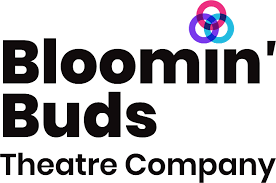 Arts & Heritage OfficerRockwell Community Centre Hub - Bloomin’ Buds Theatre CompanyThis Arts & Heritage Officer will be based at Rockwell Community Centre - Bloomin’ Buds Theatre Company.Rockwell Community Centre is based in the heart of the Thorpe Edge estate in Bradford. It is home to a large hall, 3 meeting room/rehearsal spaces and several other smaller office/meeting style rooms. Bloomin’ Buds runs the community centre as an arts and cultural community hub. Their support ranges from food parcels, housing support etc, typical of a community centre to co-creating live theatre with the local community. The post holder will be working with community groups in Thorpe Edge and Neighbouring Areas. These groups include men aged 18-60, young people aged 11-18 and residents aged over 65.The post holder will work with the Artistic Director and Company Manager of Bloomin’ Buds to integrate this outreach work into the programme delivered at Rockwell to ensure future programming reflects audiences that surround the Centre. The Arts & Heritage officer will work closely with the Bloomin’ Buds team to embed themselves into the community and identify opportunities for Bloomin’ Buds to expand its reach. Each of these communities will be supported to explore and respond to their personal and shared heritages, before embarking on the creation of a major artistic response that will bring their heritages to the world during Bradford’s year as City of Culture in 2025.The following are specific to the Arts & Heritage Officer who will be based at the Rockwell Centre:Reports toArtistic Director, Bloomin’ BudsOffice BaseRockwell Community Centre, 6 Summerfield Road, Thorpe Edge, BD10 8DPThe post may require local and regional travel.Desirable knowledgeIt would be desirable (but not essential) if the post holder has:Good understanding of barriers that communities face in economically deprived areas.Good understanding of why arts and cultural engagement may be low in these areas.Knowledge about Thorpe Edge.Desirable ExperienceIt would be desirable (but not essential) if the post holder has:Experience in community settings.Previous community engagement work.Strong facilitation skills when working with challenging groups.